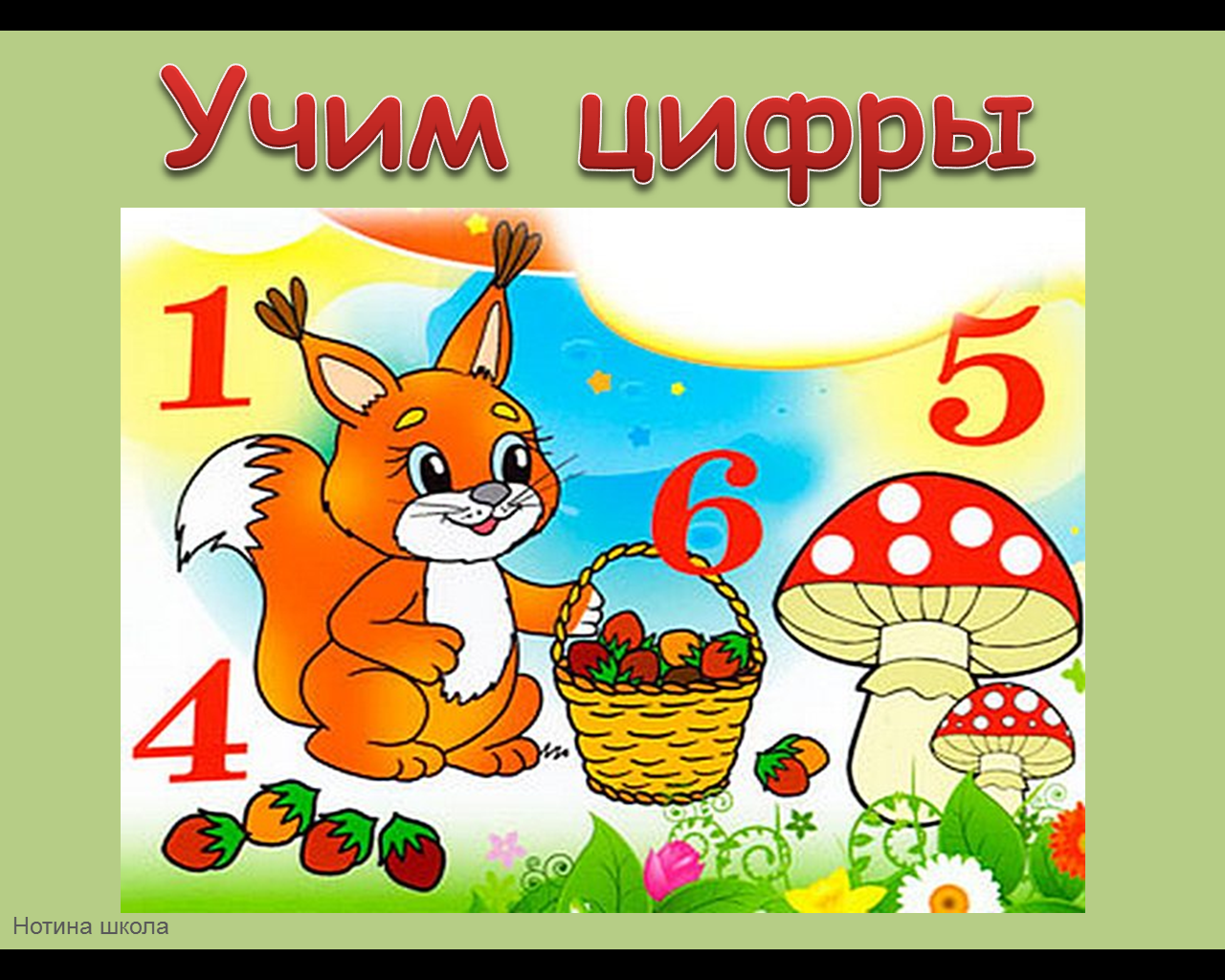 Для просмотра презентации  перейдите по ссылке https://yadi.sk/i/AZGmnUqUdtedj    и скачайте материал.